TUNNIPLAAN 1.KLASSTEISIPÄEVTEISIPÄEVTEISIPÄEVTEISIPÄEVTEISIPÄEV7.30 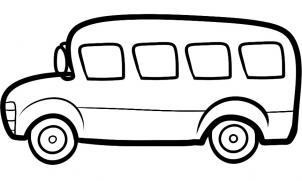 KOOLI7.40 –8.00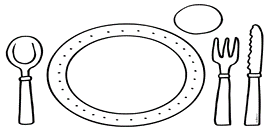 PUDER8.00 – 8.451.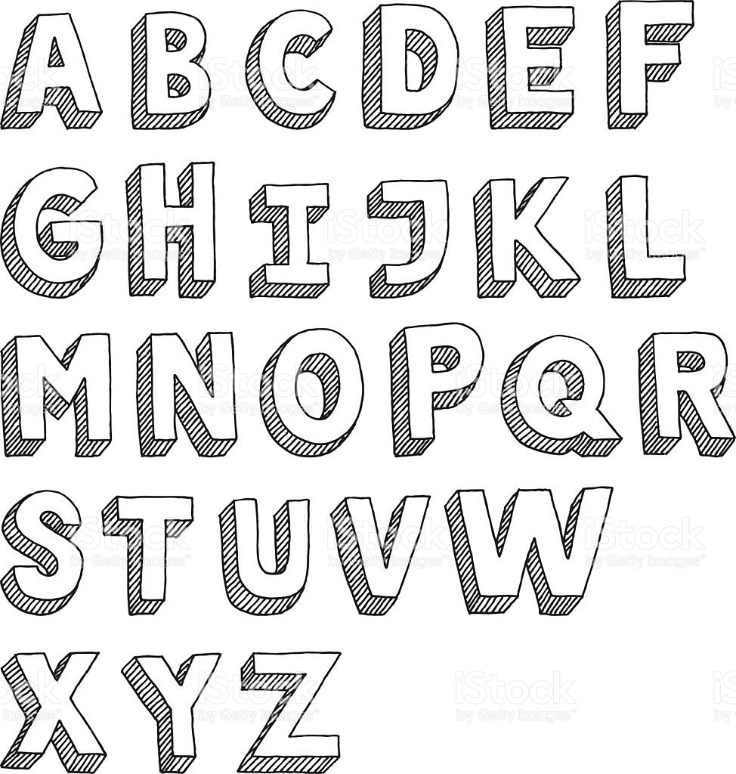 EESTI KEELÕPETAJA SIRET8.55 – 9.402.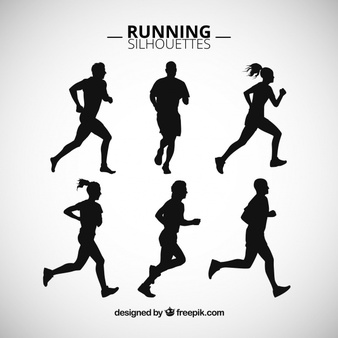 KEHALINE KASVATUSÕPETAJA HELIS9.50 -10.353.EESTI KEELÕPETAJA SIRET10.55- 11.404.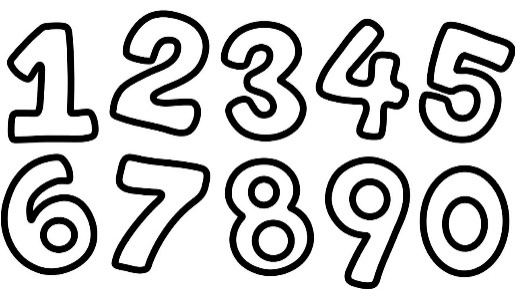 MATEMAATIKAÕPETAJA AGNESLÕUNA12.00-12.455.EESTI KEELÕPETAJA AGNES12.55- 13.406.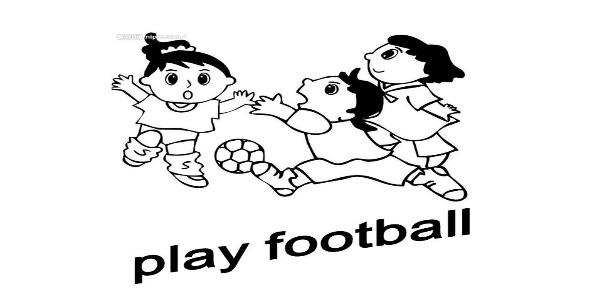 SPORTÕPETAJA HELIS14.00KOJU